Diapo # 6Démonstration de ChatGPTDémonstration de ChatGPTDémonstration de ChatGPTCroyez-vous que vos travaux pourraient être générés facilement par un outil d’IA2?Croyez-vous que vos travaux pourraient être générés facilement par un outil d’IA2?ouinonDiapo # 15Définition du plagiatDans quelle mesure cette définition vient-elle rejoindre votre propre définition du plagiat à l’ère de l’ IA2?Dans quelle mesure cette définition vient-elle rejoindre votre propre définition du plagiat à l’ère de l’ IA2?Diapos # 17-25Diapos # 17-25Diapos # 17-25Et quelle sera votre réaction?Et quelle sera votre réaction?Et quelle sera votre réaction?Et quelle sera votre réaction?Et quelle sera votre réaction?Et quelle sera votre réaction?Et quelle sera votre réaction?1233456789Diapo # 38*Formulez votre propre requête pour une activité, un travail.Formulez votre propre requête pour une activité, un travail.(École branchée, 2023)(École branchée, 2023)(École branchée, 2023)Initier la conversationInitier la conversationInitier la conversationInitier la conversationDécrire la tâcheDécrire la tâcheDécrire la tâcheDécrire la tâcheAjouter des contraintesAjouter des contraintesAjouter des contraintesAjouter des contraintesFormater la sortieFormater la sortieFormater la sortieFormater la sortieAffiner les réponsesAffiner les réponsesAffiner les réponsesAffiner les réponsesDiapos # 49-50 *Acceptable ou pas selon vous, vos travaux, votre discipline?Acceptable ou pas selon vous, vos travaux, votre discipline?Acceptable ou pas selon vous, vos travaux, votre discipline?Traduction directe de Ditch that textbookTraduction directe de Ditch that textbookL’IA2 génère le travail de l'étudiant à sa place sans qu'il ait à réfléchir.L’IA2 génère le travail de l'étudiant à sa place sans qu'il ait à réfléchir.ouinonL'IA2 rédige le contenu, mais l’étudiant l'édite sur la base de ce qu'il a appris en classe.L'IA2 rédige le contenu, mais l’étudiant l'édite sur la base de ce qu'il a appris en classe.ouinonL'étudiant réécrit le contenu généré par l'IA2 avec ses propres idées d'amélioration.L'étudiant réécrit le contenu généré par l'IA2 avec ses propres idées d'amélioration.ouinonL'IA2 génère plusieurs projets ; l'étudiant choisit les meilleures parties des projets de l'IA2.L'IA2 génère plusieurs projets ; l'étudiant choisit les meilleures parties des projets de l'IA2.ouinonL'étudiant rédige les points à inclure, mais l'IA2 rédige le projet.L'étudiant rédige les points à inclure, mais l'IA2 rédige le projet.ouinonL'IA2 guide l'étudiant tout au long du processus d'écriture en tant que "coach d'écriture".L'IA2 guide l'étudiant tout au long du processus d'écriture en tant que "coach d'écriture".ouinonL'étudiant crée du contenu jusqu'à ce qu'il soit bloqué ; il demande à l'IA2 de l'aider à se débloquer.L'étudiant crée du contenu jusqu'à ce qu'il soit bloqué ; il demande à l'IA2 de l'aider à se débloquer.ouinonL'étudiant rédige un projet ; l'IA2 rédige un projet ; l'élève ajoute les meilleures idées de l'IA2.L'étudiant rédige un projet ; l'IA2 rédige un projet ; l'élève ajoute les meilleures idées de l'IA2.ouinonL'étudiant recueille des statistiques et des recherches par le biais de l'IA2, mais crée lui-même tout le contenu.L'étudiant recueille des statistiques et des recherches par le biais de l'IA2, mais crée lui-même tout le contenu.ouinonL'étudiant consulte Internet/l'IA2 pour trouver des idées d'écriture mais crée son propre contenu.L'étudiant consulte Internet/l'IA2 pour trouver des idées d'écriture mais crée son propre contenu.ouinonL'étudiant rédige tout le contenu mais demande à l'IA2 de lui faire part de ses commentaires pour s'améliorer.L'étudiant rédige tout le contenu mais demande à l'IA2 de lui faire part de ses commentaires pour s'améliorer.ouinonL'étudiant fait tout le travail sans aucune aide de l'IA2, de l'internet, etc.L'étudiant fait tout le travail sans aucune aide de l'IA2, de l'internet, etc.ouinonDiapos # 58-65Classe inverséeClasse inverséeClasse inverséeComment pourriez-vous modifier une stratégie de classe inversée pour votre cours? Comment pourriez-vous modifier une stratégie de classe inversée pour votre cours? Comment pourriez-vous modifier une stratégie de classe inversée pour votre cours? Comment pourriez-vous modifier une stratégie de classe inversée pour votre cours? Diapos # 68-74 *Diapos # 68-74 *Et quel serait votre ou vos choix dans les options de Leon Furze? Et quel serait votre ou vos choix dans les options de Leon Furze? Et quel serait votre ou vos choix dans les options de Leon Furze? Et quel serait votre ou vos choix dans les options de Leon Furze? Aucune IA2Au début du travailAu début du travailOrganisation des idéesRétroaction et révisionGénération totaleDiapos # 79Quelles sont les compétences humaines distinctives que vous sollicitez dans vos travaux?Quelles sont les compétences humaines distinctives que vous sollicitez dans vos travaux?CréerCréerFormuler des solutions originalesÉvaluerÉvaluerS’engager dans une réflexion métacognitiveAnalyserAnalyserPenser et raisonner de manière critiqueAppliquerAppliquerMettre en œuvre créativité et imaginationComprendreComprendreContextualiser les réponsesMémoriserMémoriserSe rappeler de l’informationDiapos # 80-81Nommez deux compétences fondamentales dans votre discipline, selon vous.Diapos # 83-85Délestage cognitifDélestage cognitifDélestage cognitifPour développer la compétence _____________, quelle tâche devrait être effectuée sans IA2 (NIA) au début de votre programme et avec IA2 (AIA) à la fin ou vice-versa?Pour développer la compétence _____________, quelle tâche devrait être effectuée sans IA2 (NIA) au début de votre programme et avec IA2 (AIA) à la fin ou vice-versa?Pour développer la compétence _____________, quelle tâche devrait être effectuée sans IA2 (NIA) au début de votre programme et avec IA2 (AIA) à la fin ou vice-versa?Pour développer la compétence _____________, quelle tâche devrait être effectuée sans IA2 (NIA) au début de votre programme et avec IA2 (AIA) à la fin ou vice-versa?CompétenceTâcheDébutFinDiapos # 86-92Quel exemple d’évaluation authentique pourrait-être utilisé ou adapté dans votre cours?Quel exemple d’évaluation authentique pourrait-être utilisé ou adapté dans votre cours?Quel exemple d’évaluation authentique pourrait-être utilisé ou adapté dans votre cours?Réaliser une analyse détailléeRéaliser une analyse détailléeouinonObserver pour évaluerObserver pour évaluerouinonRédiger appliquer les habiletés à consignerRédiger appliquer les habiletés à consignerouinonCréer pour un contexte localCréer pour un contexte localouinonPréparer un débatPréparer un débatouinonDiapo # 100Quelles consignes favorisent l’intégrité et pourquoi?Quelles consignes favorisent l’intégrité et pourquoi?Quelles consignes favorisent l’intégrité et pourquoi?Quelles consignes favorisent l’intégrité et pourquoi?Intègre deux sources scientifiques et deux sources professionnelles publiées après 2015.Intègre deux sources scientifiques et deux sources professionnelles publiées après 2015.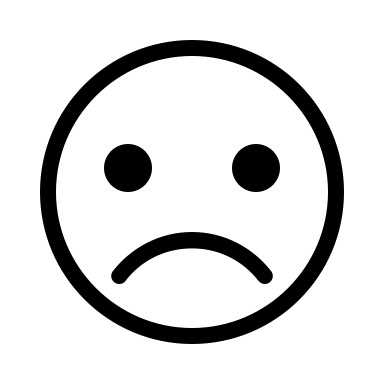 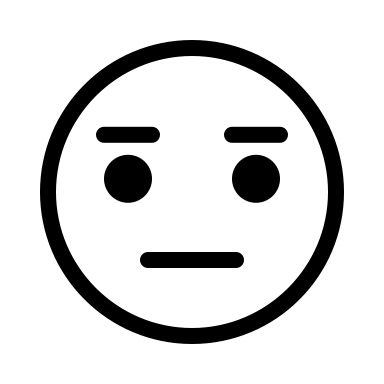 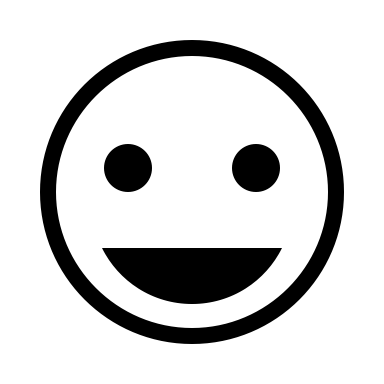 Fais cinq paraphrases et donne entre parenthèses la phrase de l’auteur original. Fais cinq paraphrases et donne entre parenthèses la phrase de l’auteur original. Tu devras faire une présentation orale de ton travail.Tu devras faire une présentation orale de ton travail.Répartir les dates de remises sur quelques semainesRépartir les dates de remises sur quelques semainesDiapo # 106Diapo # 106Donnez des critères sur les trois P qui favorisent l’intégritéProcessusProcessusProposProposProduitProduit